Section 3 Commercial ActivitiesCentrally located on the Paris to London corridor, the Channel Port of Dieppe is easily accessible. It is at the heart of a vibrant regional economy and of a market of over 20 million inhabitants.Page 1A port service tailored to your needsPage Content:  A port service tailored to your needsCentrally located on the Paris to London corridor, the Channel Port of Dieppe is easily accessible. It is at the heart of a vibrant regional economy and of a market of over 20 million inhabitants.With the support of qualified staff, the Channel Port of Dieppe offers quality services and assistance at competitive prices.  Its location is ideal for Channel-oriented trade and for all offshore wind farm maintenance operations.Well-organized facilitiesOuter harbourA wharf for heavy packages is available at the outer harbour as well as 50,000 m2 of hard standing open area.  Vessels with a draught of up to 9 meters can access it.Inner harbour The inner harbour offers quick access to high waters, with an entrance to the basin through a 28 metres wide lock;  and 1,200 metres of straight quay frontage.  It is accessible to vessels up to 160 metres long with a draught of up to 9 meters.Types of trade: Dry bulk, grain, rapeseed, cattle cakes, oils, wood, tyre shredding, scrap metal, fertilisers, bank gravel, sand, gravel, big bags, containers, bulky packages, wind turbines, etc.The commercial accommodations offer over 25,000 m2 of regular warehousing alongside the quays.   All warehouses offer loading bay facilities along the quayside 75,000 sqm of hard-standing open area along the quay……………. À compléter/corriger – voir ci-dessousTous les entrepôts offrent des quais de chargement pour camion de 75000 m2 de terre-pleins sont disponibles aux marchandises livrées.
Port installationsPort installations include a Caillard mobile crane (30t. at 30 m), an Italgru mobile crane (37t. at 30 m) and 3 Figee cranes (8t), a GROVE RT 800 mobile crane (17t with 10m telescopic boom), a material handling TEREX FUCHS MHL 360, a Mafi trailer, and a RoRo ramp.jpg - 149.5 koCustomized opening hoursMerchant vessels have a 24/7 access to services offered at the commercial basin. The ‘Syndicat Mixte’ of the Channel Port of Dieppe has crane operator teams. Their pre-booked services are  available from 0600 hrs to 2200 hrs.  The Commercial Services Offices located on route de Bonne Nouvelle are open Monday through Saturday from 0800 hrs to1200 hrs and from 1330 hrs to 1730 hrs.USEFUL ADdresses ServicesPort de Dieppe – Commercial Division 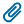 Antoine BLONDEL Manager in charge of Operations, Port Security OfficerWork:  +332 35 84 14 58Fax:  +332 35 84 70 54smpd-commerce@portdedieppe.fr24 quai du Carénage CS4021376201 Dieppe Cedex - FranceCommercial Division:  Marie-Dominique FOUCHAULT - e-mail:  mdfouchault@portdedieppe.frTechnical Director:  Mathieu MARC
e-mail:  mmarc@portdedieppe.frLocaliserPLEASE NOTECommercial activities are boosted by a favoured connection with Britain via Cross-Channel exchanges and the DFDS Seaways Group offering up to 3 daily turnovers between Dieppe and Newhaven.Page 2Infrastructures and FacilitiesPage Content:  Infrastructures and facilitiesPort infrastructures compliant with international safety and security standards, and powerful equipment such as adapted lifting gear, are great assets for the furthering of all commercial undertakings. Page 3Services to shipsPage Content:  Services to shipsPort services to merchant ships, liners and ferries comprise a number of public and private operators. In this sectionPilotageA pilot will always assist the captain of a vessel upon ingress and egress to and from the port.Click for further infoPilotagePage Content:  PilotageThe pilot helps protect channels and port facilities;  contributes to safety and to the activities of the maritime traffic police.  Pilots from the Seine "Rouen - Caen - Dieppe" Pilot Station share their experience and their expertise with all of the Dieppe Port community.Click for further info www.pilote-seine.frTowingTowing consists in assisting a vessel by tugging it, pushing it or slowing it down, using one or several tugboats. Read moreTowingPage Content:  TowingThomas Services Maritimes is the Port’s Partner for towing operations as well as for the levelling off of basins.Click for further info www.tsmgroupe.euMooring servicesBerth operators manage the mooring lines for the mooring and unmooring of a berthing vessel.  Read moreMooring ServicePage Content:  MooringBerth operators manage the mooring lines for the mooring and unmooring of a berthing vessel.  They also intervene in pollution-control responses and ships bunkering operations.Click for further info www.lamanage-rouen.frCustomsCustoms have a fiscal and economic role, and one of control over international exchanges. Read moreCustomsPage content:  CustomsTasked with the controlling of international exchanges, Customs Services also collect port duties, i.e. all usage fees paid by merchant vessels.Custom’s duties also involve supporting businesses for safer global operations and encouraging their competitiveness. Businesses have access to all Customs regulations and practical information delivered by the French Ministry of Economy and Finance.Click for further info http://www.douane.gouv.frShip repair & maintenanceShip repair and maintenance activities have been grouped in a dedicated shipyard at the rear of the Paris basin. Read moreShip repair & maintenancePage content:  Ship repair & maintenanceThe Channel Port of Dieppe offers a full range of services to berthed ships. The shipyard at the rear of the Paris basin and the available hard-standing open areas are in compliance with the regulatory and operational requirements of both professionals and private users.Do not hesitate to contact shipyard staff at +332 35 84 14 58 or via e-mail at smpd-commerce@portdedieppe.fr - contact:  Sébastien Thomas, Shipyard Manager for fishing vessels / pleasure crafts and service boats. Waste managementThe Scheme for the reception and treatment of ship generated waste and cargo residue provides environmental protection. Read moreWaste managementPage content: Waste managementThe Scheme for the reception and treatment of ship generated waste and cargo residue provides environmental protection whilst avoiding polluting discharges released into the natural environment.  The Scheme for the reception and treatment of ship generated waste and cargo residue (PRTD) is a reference document informing all port users of the following:  existing port arrangements for the collection of waste and residues;  the list of services available;  and their use.  Implementation of PRTD follows on from a regulatory obligation dated 2004, enhanced in 2010 by the ‘Grenelle II’ Act. The Scheme’s objective is the protection of the environment whilst avoiding that polluting discharges are released into the natural environmentThe scheme for the reception and treatment of ship generated waste and cargo residue (PRTD) is a reference document informing all users of the Channel Port of Dieppe of the arrangements made by the Port Authority on this matter. These arrangements apply to all of Port of Dieppe premises and to all activities executed there (Cross-Channel, Commercial, Fishing, Leisure Boating) in order to preserve the port and marine environment and guarantee compliant health conditions. Commercial PortNotices indicate the position of the three Marpol points located around the Paris Basin: Quai de Norvège and quai de Québec:  near the RoRo ramp;
Quai des Indes:  near the gate separating quai du Maroc from quai des Indes;
Quai du Maroc:  on the corner of the Africa warehouse.These locations are Marpol V collection points (food waste, dunnage, paper, rags, glass, metal, bottles, dishware). Waste is deposited in containers designed to make sorting easy. They are 700-litre containers.Waste is sorted as follows:1 brown/green container for food waste;1 yellow container for recyclable waste and packaging; 1 pallet container for empty cans, canisters and jars. Businesses hosted by the Port of Dieppe are responsible for the disposal of their own waste, whatever the type (paper, metal scraps, fish and shell waste, empty shells, etc.). They make their own arrangements for the disposal of their own waste (contract, containers, skips, collection, etc.). Documents On line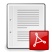 June 2015 Scheme for the reception and treatment of ship generated waste.